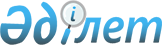 О внесении изменений в решение Жамбылского районного маслихата от 27 декабря 2019 года № 65-302 "О бюджете Жамбылского района на 2020-2022 годы"Решение Жамбылского районного маслихата Алматинской области от 9 сентября 2020 года № 74-344. Зарегистрировано Департаментом юстиции Алматинской области 16 сентября 2020 года № 5662
      В соответствии c пунктом 4 статьи 106 Бюджетного кодекса Республики Казахстан от 4 декабря 2008 года, подпунктом 1) пункта 1 статьи 6 Закона Республики Казахстан от 23 января 2001 года "О местном государственном управлении и самоуправлении в Республике Казахстан", Жамбылский районный маслихат РЕШИЛ:
      1. Внести в решение Жамбылского районного маслихата "О бюджете Жамбылского района на 2020-2022 годы" от 27 декабря 2019 года № 65-302 (зарегистрирован в Реестре государственной регистрации нормативных правовых актов № 5394, опубликован 15 января 2020 года в эталонном контрольном банке нормативных правовых актов Республики Казахстан) следующие изменения:
      пункт 1 указанного решения изложить в новой редакции:
       "1. Утвердить районный бюджет на 2020-2022 годы согласно приложениям 1, 2 и 3 к настоящему решению соответственно, в том числе на 2020 год в следующих объемах:
      1) доходы 27 000 100 тысяч тенге, в том числе:
      налоговые поступления 4 893 074 тысячи тенге;
      неналоговые поступления 25 152 тысячи тенге;
      поступления от продажи основного капитала 40 378 тысяч тенге;
      поступления трансфертов 22 041 496 тысяч тенге, в том числе:
      трансферты из нижестоящих органов государственного управления 45 180 тысяч тенге, в том числе:
      бюджетные изъятия 45 164 тысячи тенге;
      возврат неиспользованных (недоиспользованных) целевых трансфертов 16 тысяч тенге;
      трансферты из вышестоящих органов государственного управления 21 996 316 тысяч тенге, в том числе:
      целевые текущие трансферты 10 176 698 тысяч тенге;
      целевые трансферты на развитие 4 070 489 тысяч тенге;
      субвенции 7 749 129 тысяч тенге;
      2) затраты 31 098 654 тысячи тенге;
      3) чистое бюджетное кредитование 153 643 тысячи тенге, в том числе:
      бюджетные кредиты 209 540 тысяч тенге;
      погашение бюджетных кредитов 55 897 тысяч тенге;
      4) сальдо по операциям с финансовыми активами 0 тенге;
      5) дефицит (профицит) бюджета (-) 4 252 197 тысяч тенге;
      6) финансирование дефицита (использование профицита) бюджета 4 252 197 тысяч тенге.".
      2. Приложение 1 к указанному решению изложить в новой редакции согласно приложению к настоящему решению.
      3. Контроль за исполнением настоящего решения возложить на постоянную комиссию Жамбылского районного маслихата "По экономической реформе, бюджету, тарифной политике, развитию малого и среднего предпринимательства".
      4. Настоящее решение вводится в действие с 1 января 2020 года. Районный бюджет на 2020 год
					© 2012. РГП на ПХВ «Институт законодательства и правовой информации Республики Казахстан» Министерства юстиции Республики Казахстан
				
      Председатель сессии Жамбылского районного маслихата

Н. Ахметжанов

      Секретарь Жамбылского районного маслихата

С. Жұрын
Приложение к решению Жамбылского районного маслихата от 9 сентября 2020 года № 74-344Приложение 1 к решению Жамбылского районного маслихата от "27" декабря 2019 года № 65-302
Категория
Класс
Подкласс
Наименование
Сумма

(тысяч тенге)
I.Доходы
27 000 100
1
Налоговые поступления
4 893 074
1
Подоходный налог
971 828
1
Корпоративный подоходный налог
971 828
3
Социальный налог
1 430 168
1
Социальный налог
1 430 168
4
Налоги на собственность
2 416 919
1
Налоги на имущество
2 408 019
5
Единый земельный налог
8 900
5
Внутренние налоги на товары, работы и услуги
44 489
2
Акцизы
11 647
3
Поступления за использование природных и других ресурсов
21 460
4
Сборы за ведение предпринимательской и профессиональной деятельности
10 922
5
Налог на игорный бизнес
460
8
Обязательные платежи, взимаемые за совершение юридически значимых действий и (или) выдачу документов уполномоченными на то государственными органами или должностными лицами
29 670
1
Государственная пошлина
29 670
2
Неналоговые поступления
25 152
1
Доходы от государственной собственности
10 249
5
Доходы от аренды имущества, находящегося в государственной собственности
10 249
4
Штрафы, пени, санкции, взыскания, налагаемые государственными учреждениями, финансируемыми из государственного бюджета, а также содержащимися и финансируемыми из бюджета (сметы расходов) Национального Банка Республики Казахстан
1 793
1
Штрафы, пени, санкции, взыскания, налагаемые государственными учреждениями, финансируемыми из государственного бюджета, а также содержащимися и финансируемыми из бюджета (сметы расходов) Национального Банка Республики Казахстан, за исключением поступлений от организаций нефтяного сектора
1 793
6
Прочие неналоговые поступления
13 110
1
Прочие неналоговые поступления
13 110
3
Поступления от продажи основного капитала
40 378
1
Продажа государственного имущества, закрепленного за государственными учреждениями
16 323
1
Продажа государственного имущества, закрепленного за государственными учреждениями
16 323
3
Продажа земли и нематериальных активов
24 055
1
Продажа земли
24 055
4
Поступления трансфертов
22 041 496
1
Трансферты из нижестоящих органов государственного управления
45 180
3
Трансферты из бюджетов городов районного значения, сел, поселков, сельских округов
45 180
2
Трансферты из вышестоящих органов государственного управления
21 996 316
2
Трансферты из областного бюджета
21 996 316
Функциональная группа
Функциональная подгруппа
Администратор бюджетных программ
Программа
Наименование
Сумма

(тысяч тенге)
ІІ. Затраты
31 098 654
1
Государственные услуги общего характера
563 998
1
Представительные, исполнительные и другие органы, выполняющие общие функции государственного управления
508 910
112
Аппарат маслихата района (города областного значения)
28 350
001
Услуги по обеспечению деятельности маслихата района (города областного значения)
20 162
003
Капитальные расходы государственного органа
8 188
122
Аппарат акима района (города областного значения)
480 560
001
Услуги по обеспечению деятельности акима района (города областного значения)
123 876
003
Капитальные расходы государственного органа
35 386
113
Целевые текущие трансферты из местных бюджетов
321 298
2
Финансовая деятельность
32 463
452
Отдел финансов района (города областного значения)
32 463
001
Услуги по реализации государственной политики в области исполнения бюджета и управления коммунальной собственностью района (города областного значения)
26 192
003
Проведение оценки имущества в целях налогообложения
3 698
010
Приватизация, управление коммунальным имуществом, постприватизационная деятельность и регулирование споров, связанных с этим
2 160
018
Капитальные расходы государственного органа
413
5
Планирование и статистическая деятельность
22 625
453
Отдел экономики и бюджетного планирования района (города областного значения)
22 625
001
Услуги по реализации государственной политики в области формирования и развития экономической политики, системы государственного планирования
22 547
004
Капитальные расходы государственного органа
78
2
Оборона
75 958
1
Военные нужды
17 540
122
Аппарат акима района (города областного значения)
17 540
005
Мероприятия в рамках исполнения всеобщей воинской обязанности
17 540
2
Организация работы по чрезвычайным ситуациям
58 418
122
Аппарат акима района (города областного значения)
58 418
007
Мероприятия по профилактике и тушению степных пожаров районного (городского) масштаба, а также пожаров в населенных пунктах, в которых не созданы органы государственной противопожарной службы
58 418
3
Общественный порядок, безопасность, правовая, судебная, уголовно-исполнительная деятельность
7 386
9
Прочие услуги в области общественного порядка и безопасности
7 386
485
Отдел пассажирского транспорта и автомобильных дорог района (города областного значения)
7 386
021
Обеспечение безопасности дорожного движения в населенных пунктах
7 386
4
Образование
21 789 923
1
Дошкольное воспитание и обучение
2 231 994
464
Отдел образования района (города областного значения)
1 924 625
040
Реализация государственного образовательного заказа в дошкольных организациях образования
1 924 625
467
Отдел строительства района (города областного значения)
307 369
037
Строительство и реконструкция объектов дошкольного воспитания
307 369
2
Начальное, основное среднее и общее среднее образование
17 907 998
464
Отдел образования района (города областного значения)
13 773 183
003
Общеобразовательное обучение
13 352 615
006
Дополнительное образование для детей
420 568
465
Отдел физической культуры и спорта района (города областного значения)
162 952
017
Дополнительное образование для детей и юношества по спорту
162 952
467
Отдел строительства района (города областного значения)
3 971 863
024
Строительство и реконструкция объектов начального, основного среднего и общего среднего образования
3 971 863
4
Техническое и профессиональное, послесреднее образование
43 836
464
Отдел образования района (города областного значения)
43 836
018
Организация профессионального обучения
43 836
9
Прочие услуги в области образования
1 606 095
464
Отдел образования района (города областного значения)
1 606 095
001
Услуги по реализации государственной политики на местном уровне в области образования
17 840
004
Информатизация системы образования в государственных учреждениях образования района (города областного значения)
121 952
005
Приобретение и доставка учебников, учебно-методических комплексов для государственных учреждений образования района (города областного значения)
261 086
015
Ежемесячные выплаты денежных средств опекунам (попечителям) на содержание ребенка-сироты (детей-сирот), и ребенка (детей), оставшегося без попечения родителей
48 812
067
Капитальные расходы подведомственных государственных учреждений и организаций
438 018
113
Целевые текущие трансферты из местных бюджетов
718 387
6
Социальная помощь и социальное обеспечение
1 933 560
1
Социальное обеспечение
905 199
451
Отдел занятости и социальных программ района (города областного значения)
867 348
005
Государственная адресная социальная помощь
867 348
464
Отдел образования района (города областного значения)
37 851
030
Содержание ребенка (детей), переданного патронатным воспитателям
5 316
031
Государственная поддержка по содержанию детей-сирот и детей, оставшихся без попечения родителей, в детских домах семейного типа и приемных семьях
32 535
2
Социальная помощь
933 346
451
Отдел занятости и социальных программ района (города областного значения)
933 346
002
Программа занятости
477 570
004
Оказание социальной помощи на приобретение топлива специалистам здравоохранения, образования, социального обеспечения, культуры, спорта и ветеринарии в сельской местности в соответствии с законодательством Республики Казахстан
56 666
006
Оказание жилищной помощи
6 672
007
Социальная помощь отдельным категориям нуждающихся граждан по решениям местных представительных органов
105 006
010
Материальное обеспечение детей-инвалидов, воспитывающихся и обучающихся на дому
4 454
014
Оказание социальной помощи нуждающимся гражданам на дому
84 733
017
Обеспечение нуждающихся инвалидов обязательными гигиеническими средствами и предоставление услуг специалистами жестового языка, индивидуальными помощниками в соответствии с индивидуальной программой реабилитации инвалида
133 137
023
Обеспечение деятельности центров занятости населения
65 108
9
Прочие услуги в области социальной помощи и социального обеспечения
95 015
451
Отдел занятости и социальных программ района (города областного значения)
74 890
001
Услуги по реализации государственной политики на местном уровне в области обеспечения занятости и реализации социальных программ для населения
36 882
011
Оплата услуг по зачислению, выплате и доставке пособий и других социальных выплат
17 236
021
Капитальные расходы государственного органа
78
050
Обеспечение прав и улучшение качества жизни инвалидов в Республике Казахстан
7 506
067
Капитальные расходы подведомственных государственных учреждений и организаций
13 188
487
Отдел жилищно-коммунального хозяйства и жилищной инспекции района (города областного значения)
20 125
094
Предоставление жилищных сертификатов как социальная помощь
20 000
097
Оплата услуг поверенному агенту по предоставлению жилищных сертификатов (социальная поддержка в виде бюджетного кредита)
125
7
Жилищно-коммунальное хозяйство
2 606 841
1
Жилищное хозяйство
1 162 169
467
Отдел строительства района (города областного значения)
613 172
003
Проектирование и (или) строительство, реконструкция жилья коммунального жилищного фонда
336 811
004
Проектирование, развитие и (или) обустройство инженерно-коммуникационной инфраструктуры
276 361
487
Отдел жилищно-коммунального хозяйства и жилищной инспекции района (города областного значения)
548 997
001
Услуги по реализации государственной политики на местном уровне в области жилищно-коммунального хозяйства и жилищного фонда
16 789
003
Капитальные расходы государственного органа
188
004
Изъятие, в том числе путем выкупа земельных участков для государственных надобностей и связанное с этим отчуждение недвижимого имущества
37 855
006
Обеспечение жильем отдельных категорий граждан
30 400
070
Возмещение платежей населения по оплате коммунальных услуг в режиме чрезвычайного положения в Республике Казахстан
357 716
113
Целевые текущие трансферты из местных бюджетов
106 049
2
Коммунальное хозяйство
1 106 321
467
Отдел строительства района (города областного значения)
1 800
005
Развитие коммунального хозяйства
1 800
487
Отдел жилищно-коммунального хозяйства и жилищной инспекции района (города областного значения)
1 104 521
016
Функционирование системы водоснабжения и водоотведения
349 709
026
Организация эксплуатации тепловых сетей, находящихся в коммунальной собственности районов (городов областного значения)
47 385
058
Развитие системы водоснабжения и водоотведения в сельских населенных пунктах
707 427
3
Благоустройство населенных пунктов
338 351
487
Отдел жилищно-коммунального хозяйства и жилищной инспекции района (города областного значения)
338 351
017
Обеспечение санитарии населенных пунктов
15 000
025
Освещение улиц в населенных пунктах
282 767
030
Благоустройство и озеленение населенных пунктов
40 584
8
Культура, спорт, туризм и информационное пространство
864 391
1
Деятельность в области культуры
663 256
455
Отдел культуры и развития языков района (города областного значения)
323 254
003
Поддержка культурно-досуговой работы
323 254
467
Отдел строительства района (города областного значения)
340 002
011
Развитие объектов культуры
340 002
2
Спорт
11 984
465
Отдел физической культуры и спорта района (города областного значения)
11 984
001
Услуги по реализации государственной политики на местном уровне в сфере физической культуры и спорта
8 058
004
Капитальные расходы государственного органа
78
006
Проведение спортивных соревнований на районном (города областного значения) уровне
562
007
Подготовка и участие членов сборных команд района (города областного значения) по различным видам спорта на областных спортивных соревнованиях
1 863
032
Капитальные расходы подведомственных государственных учреждений и организаций
1 423
3
Информационное пространство
144 595
455
Отдел культуры и развития языков района (города областного значения)
126 825
006
Функционирование районных (городских) библиотек
125 790
007
Развитие государственного языка и других языков народа Казахстана
1 035
456
Отдел внутренней политики района (города областного значения)
17 770
002
Услуги по проведению государственной информационной политики
17 770
9
Прочие услуги по организации культуры, спорта, туризма и информационного пространства
44 556
455
Отдел культуры и развития языков района (города областного значения)
26 947
001
Услуги по реализации государственной политики на местном уровне в области развития языков и культуры
6 791
010
Капитальные расходы государственного органа
78
032
Капитальные расходы подведомственных государственных учреждений и организаций
20 078
456
Отдел внутренней политики района (города областного значения)
17 609
001
Услуги по реализации государственной политики на местном уровне в области информации, укрепления государственности и формирования социального оптимизма граждан
17 421
006
Капитальные расходы государственного органа
188
9
Топливно-энергетический комплекс и недропользование
282 257
1
Топливо и энергетика
282 257
487
Отдел жилищно-коммунального хозяйства и жилищной инспекции района (города областного значения)
282 257
009
Развитие теплоэнергетической системы
282 257
10
Сельское, водное, лесное, рыбное хозяйство, особо охраняемые природные территории, охрана окружающей среды и животного мира, земельные отношения
81 412
1
Сельское хозяйство
26 399
462
Отдел сельского хозяйства района (города областного значения)
24 418
001
Услуги по реализации государственной политики на местном уровне в сфере сельского хозяйства
24 340
006
Капитальные расходы государственного органа
78
473
Отдел ветеринарии района (города областного значения)
1 981
001
Услуги по реализации государственной политики на местном уровне в сфере ветеринарии
1 981
6
Земельные отношения
11 918
463
Отдел земельных отношений района (города областного значения)
11 918
001
Услуги по реализации государственной политики в области регулирования земельных отношений на территории района (города областного значения)
11 840
007
Капитальные расходы государственного органа
78
9
Прочие услуги в области сельского, водного, лесного, рыбного хозяйства, охраны окружающей среды и земельных отношений
43 095
453
Отдел экономики и бюджетного планирования района (города областного значения)
43 095
099
Реализация мер по оказанию социальной поддержки специалистов
43 095
11
Промышленность, архитектурная, градостроительная и строительная деятельность
22 167
2
Архитектурная, градостроительная и строительная деятельность
22 167
467
Отдел строительства района (города областного значения)
11 464
001
Услуги по реализации государственной политики на местном уровне в области строительства
11 386
017
Капитальные расходы государственного органа
78
468
Отдел архитектуры и градостроительства района (города областного значения)
10 703
001
Услуги по реализации государственной политики в области архитектуры и градостроительства на местном уровне
10 625
004
Капитальные расходы государственного органа
78
12
Транспорт и коммуникации
1 342 788
1
Автомобильный транспорт
1 334 125 
485
Отдел пассажирского транспорта и автомобильных дорог района (города областного значения)
1 334 125
023
Обеспечение функционирования автомобильных дорог
108 635
045
Капитальный и средний ремонт автомобильных дорог районного значения и улиц населенных пунктов
1 225 490
9
Прочие услуги в сфере транспорта и коммуникации
8 663
485
Отдел пассажирского транспорта и автомобильных дорог района (города областного значения)
8 663
001
Услуги по реализации государственной политики на местном уровне в области пассажирского транспорта и автомобильных дорог
8 585
003
Капитальные расходы государственного органа
78
13
Прочие
1 183 112
3
Поддержка предпринимательской деятельности и защита конкуренции
8 802
469
Отдел предпринимательства района (города областного значения)
8 802
001
Услуги по реализации государственной политики на местном уровне в области развития предпринимательства
8 614
004
Капитальные расходы государственного органа
188
9
Прочие
1 174 310
452
Отдел финансов района (города областного значения)
111 235
012
Резерв местного исполнительного органа района (города областного значения)
111 235
467
Отдел строительства района (города областного значения)
272 072
079
Развитие социальной и инженерной инфраструктуры в сельских населенных пунктах в рамках проекта "Ауыл-Ел бесігі"
272 072
485
Отдел пассажирского транспорта и автомобильных дорог района (города областного значения)
299 049
052
Реализация мероприятий по социальной и инженерной инфраструктуре в сельских населенных пунктах в рамках проекта "Ауыл-Ел бесігі"
299 049
487
Отдел жилищно-коммунального хозяйства и жилищной инспекции района (города областного значения)
491 954
077
Реализация мероприятий по социальной и инженерной инфраструктуре в сельских населенных пунктах в рамках проекта "Ауыл-Ел бесігі"
491 954
15
Трансферты
344 861
1
Трансферты
344 861
452
Отдел финансов района (города областного значения)
344 861
006
Возврат неиспользованных (недоиспользованных) целевых трансфертов 
2 311
024
Целевые текущие трансферты из нижестоящего бюджета на компенсацию потерь вышестоящего бюджета в связи с изменением законодательства
52 487
038
Субвенции
276 915
054
Возврат сумм неиспользованных (недоиспользованных целевых трансфертов, выделенных из республиканского бюджета за счет целевого трансферта из Национального фонда Республики Казахстан
13 148
ІІІ. Чистое бюджетное кредитование
153 643
Бюджетные кредиты
209 540
6
Социальная помощь и социальное обеспечение
5 000
9
Прочие услуги в области социальной помощи и социального обеспечения
5 000
487
Отдел жилищно-коммунального хозяйства и жилищной инспекции района (города областного значения)
5 000
095
Бюджетные кредиты для предоставления жилищных сертификатов как социальная поддержка
5 000
10
Сельское, водное, лесное, рыбное хозяйство, особо охраняемые природные территории, охрана окружающей среды и животного мира, земельные отношения
204 540
9
Прочие услуги в области сельского, водного, лесного, рыбного хозяйства, охраны окружающей среды и земельных отношений
204 540
453
Отдел экономики и бюджетного планирования района (города областного значения)
204 540
006
Бюджетные кредиты для реализации мер социальной поддержки специалистов
204 540
Категория
Класс
Подкласс
Наименование
Сумма

(тысяч тенге)
5
Погашение бюджетных кредитов
55 897
01
Погашение бюджетных кредитов
55 897
1
Погашение бюджетных кредитов, выданных из государственного бюджета
55 897
Функциональная группа
Функциональная подгруппа
Администратор бюджетных программ
Программа
Наименование
Сумма

(тысяч тенге)
IV. Сальдо по операциям с финансовыми активами
0
Приобретение финансовых активов
0
Категория
Класс
Подкласс
Специфика
Наименование
Сумма

(тысяч тенге)
6
Поступления от продажи финансовых активов государства
0
Категория
Класс
Подкласс
Наименование
Сумма

(тысяч тенге)
V. Дефицит (профицит) бюджета
-4 252 197
VI. Финансирование дефицита (использование профицита)
4 252 197
7
Поступления займов
4 168 633
01
Внутренние государственные займы
4 168 633
2
Договоры займа
4 168 633
8
Используемые остатки бюджетных средств
139 462
01
Остатки бюджетных средств
139 462
1
Свободные остатки бюджетных средств
139 462
Функциональная группа
Функциональная подгруппа
Администратор бюджетных программ
Программа
Наименование
Сумма

(тысяч тенге)
16
Погашение займов
55 898
1
Погашение займов
55 898
452
Отдел финансов района (города областного значения)
55 898
008
Погашение долга местного исполнительного органа перед вышестоящим бюджетом
55 897
021
Возврат неиспользованных бюджетных кредитов, выданных из местного бюджета
1